Directions:  After completing the Parish Discernment Process and consulting with their Rector (or Bishop’s Designee), the person in discernment completes this form and sends it to the Vestry for their consideration. Afterwards, the Vestry sends this along with the completed Endorsement for Holy Orders form to the Bishop’s Assistant.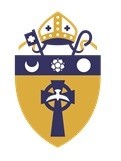 Full Name:  ____________________________________________________________________Birth Date:  ______________   Birthplace:  ___________________________________________Baptismal Year:  _________	Name and Address of Church: _____________________________________________________ Confirmation Year:  _______________ Name of Confirming Bishop: _______________________Name and Address of Church:  _____________________________________________________Please check one:  	[ ] I have never applied for ordination in any other diocese.	[ ] I have applied for ordination in another diocese. Please list all below:Diocese					Date_________________________________ 		_______________		_________________________________ 		_______________		_________________________________ 		_______________Describe your discernment process to date:__________________________________________________________________________________________________________________________________________________________________________________________________________________________________________________________________________________________________________________________________________________________________________________________________________________________________________________________________________________________________________________________________________________________________________________________________________________________________________________________________________________________________________________________________________________________________________________________________________________________________________________________________________________________I, _____________________________________________, a confirmed adult communicant in                                   Person in Discernment good standing* of ____________________________________________________________, 					                 Church, Citycompleted the Parish Discernment Process on _____________________.						                       DateThe Discernment Committee has completed its report, and I have discussed it with _________________________________________________. 		Rector (or Bishop’s Designee)I wish to continue on the path towards ordained ministry.________________________________________	____________                                      Signature				           Date* As defined in Canon I.17.1-2 of the Constitution and Canons of the Episcopal Church:Confirmed:  It is expected that all adult members of this Church, after appropriate instruction, will have made a mature public affirmation of their faith and commitment to the responsibilities of their Baptism and will have been confirmed or received by the laying on of hands by a Bishop of this Church or by a Bishop of a Church in full communion with this Church. Those who have previously made a mature public commitment in another Church may be received by the laying on of hands by a Bishop of this Church, rather than confirmed. Any person who is baptized in this Church as an adult and receives the laying on of hands by the Bishop at Baptism is to be considered, for the purpose of this and all other Canons, as both baptized and confirmed; also, Any person who is baptized in this Church as an adult and at some time after the Baptism receives the laying on of hands by the Bishop in Reaffirmation of Baptismal Vows is to be considered, for the purpose of this and all other Canons, as both baptized and confirmed; also, Any baptized person who received the laying on of hands at Confirmation (by any Bishop in historic succession) and is received into the Episcopal Church by a Bishop of this Church is to be considered, for the purpose of this and all other Canons, as both baptized and confirmed; and also, Any baptized person who received the laying on of hands by a Bishop of this Church at Confirmation or Reception is to be considered, for the purpose of this and all other Canons, as both baptized and confirmed. Adult:  Members sixteen years of age and over are to be considered adult members.Communicant: All members of this Church who have received Holy Communion in this Church at least three times during the preceding year are to be considered communicants of this Church. In Good Standing: All communicants of this Church who for the previous year have been faithful in corporate worship, unless for good cause prevented, and have been faithful in working, praying, and giving for the spread of the Kingdom of God, are to be considered communicants in good standing. 